FORMULAIRE "RAPPORT D'EXECUTION" – Encouragement PréscolaireProjet financé dans le cadre du Programme d'intégration cantonal 2022-2023Axe thématique concerné□  Offres permettant le développement des enfants en âge préscolaire
□  Ouverture de lieux d'accueil 
□  Valorisation et renforcement des compétences parentales 
□  Développement  d'outils d'information et de réseaux de conseil et    
    d'accompagnement accessibles à tous les parents□  Mise en place de formations continuesNom du projet et Période de réalisationNom du projet:Période de réalisation:3) Type d'institution porteuse du projet4) Organisateur5) Résumé succinct du projet et des résultats pour la publication par le BIE (max. 1500 signes)6) Quelle-s étai-en-t la/les population-s cible? 6.1 Groupe-s cible- enfants (0-4 ans):        	oui   non- adultes (17 ans et plus):   	oui   non- femmes:  			oui   non6.2  Pourcentage selon le titre de séjour (non-pertinent pour l'axe concernant la formation des professionnels): - Etrangers (réfugiés et admis provisoire non compris), pourcentage approximatif:- Réfugiés et admis provisoire, pourcentage approximatif: - Suisses, pourcentage approximatif: 6.3  Le nombre total des participants adultes: femmes:			hommes:6.4 Le nombre total de participants enfants: 7) Quelles étaient les activités prévues et réalisées/non réalisées?8) Quels objectifs ont été atteints/non atteints?9) Qu'est-ce qui a bien fonctionné?10) Qu'est-ce qui a moins bien fonctionné et pourquoi? Qu'avez-vous entrepris pour faire face aux difficultés rencontrées?11) Qu'est-ce qu'il faudrait faire autrement la prochaine fois?12) Avez-vous observé des effets inattendus, positifs ou négatifs?13) Comment la collaboration avec d'autres organisme s'est déroulée? Quels sont ces organismes? (s'il a eu collaboration)14) Remarques / observations éventuellesDate/Lieu:						Signature: 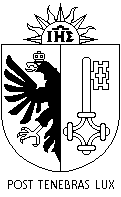 republique et canton de geneveDépartement de la cohésion socialeBureau de l'intégration des étrangersInstitution publiqueOrganisation à but non lucratifNom de l'organe responsable:Personne de contact:Téléphone:Courriel:Quelles étaient les activités prévues?Quelles sont les activités réalisées?Quels objectifs ont été atteints?Quels objectifs n'ont pas été atteints? Et pour quelles raisons?